Garbanzos con acelgasIngredientes500 gramos de garbanzos 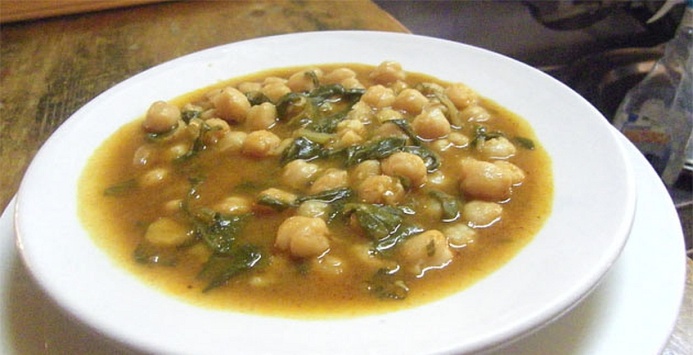 1 kilo de acelgasUna cabeza de ajo más 2 dientes1 hoja de LaurelCominosPimentón dulce125 mililitros de aceite Virgen Extra1 rebanada de Pan1 cebolla.ElaboraciónEl día antes de hacer el guiso se ponen los garbanzos a remojar en agua. Deben estar 24 horas. Para hacer el guiso se ponen en una olla express los garbanzos. Se añade la hoja de laurel, la cabeza de ajo y la sal. Se cubre de agua y se deja hacer en la olla 40 minutosMientras tanto en una sarten ponemos el aceite y hacemos un sofrito con la cebolla picada y los dos dientes de ajo. Cuando la cebolla esté tierna añadimos una rodaja de pan de telera y dejamos al fuego el conjunto un poco más. Lo apartamos y entonces añadimos el comino en grano y el pimentón dulce. Ponemos un poco de agua del guiso y trituramos todo con una batidora.Incorporamos en la cacerola primero las acelgas partidas en trozos, luego los garbanzos que hemos ya cocinado con el agua de cocción y, finalmente,  el sofrito y dejamos cocer todo junto unos diez minutos más a fuego lento. Servir caliente.